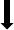                                    Eksiklik yoksa	Eksiklik varsa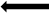 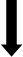 	    hayır	                          evet	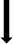 	hayır  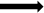                     	evet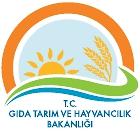 ÖRTÜALTI KAYIT SİSTEMİ İŞ AKIŞ ŞEMASIBİRİM:İLM.BÜBS.ŞMA.ŞEMA  NO :GTHB.32.İLM.İKS/KYS.AKŞ.07.31HAZIRLAYANONAYLAYANÖZLEM DİNÇ ORTAÇALİ BAYRAKLI